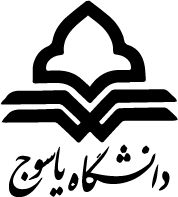 حوزه معاونت پژوهشی و فناوریفرم خوداظهاری جهت حضور در آزمایشگاه، گروه و دانشکده جهت انجام امور پژوهشی مربوط به پایان نامه /رساله اینجانب .................................. دارای کد ملی به شماره............................ شاغل  / درحال تحصیل در (دانشکده) ..........................دانشجوی مقطع ..................... اظهار مینمایم.  - در سه روز اخیر علائم زیر را نداشته ام: 1- احساس خستگی و ضعف     □بدن درد     □گلودرد    □تنگی نف       □سرفه    □لرز    □تب      □ درد یا احساس سنگینی در قفسه سینه □. 2- دو هفته با فرد مبتلا به کووید(کرونا ویروس)  سابقه تماس نزدیک را نداشته ام □. 3 - مراقبت مستقیم فردی از افراد خانواده بیمار مشکوک/ محتمل/ قطعی کووید  در فضای بسته را نداشته ام □.4 - هر گونه تماس شغلی  (شامل  همکار بودن یا همکلاس بودن) با فرد مبتلا به کووید نداشته ام □.  5-  همسفر بودن با فرد مبتلا به کووید نداشته ام□.6- اطلاعات سلامت و علائم تنفسی خود را در سامانه  salamat.gov.ir      ثبت کرده ام□. در ضمن گواهی سلامت خود را به تایید پزشک رسانده ام.تعهد نامه حضور در آزمایشگاهاینجانب ......................................... دانشجوی مقطع کارشناسی ارشد/ دکتری رشته ......................................... به شماره دانشجویی ............................. به کد ملی...................... تعهد مینمایم درصورت بروز هرگونه علائم تنفسی فوق، مراتب  را به ریاست دانشکده اطلاع دهم و  نیز گواهی می دهم مجددا در سامانه ثبت نام نمایم و پاسخ کلیه پرسشها را با هوشیاری، دقت و صداقت در سامانه salamat.gov.ir ارایه دهم و هرگونه عواقب ناشی از پاسخ نادرست و خلاف واقع، به عهده اینجانب میباشد.  همچنین ضمن اطلاع از شرایط خاص این روزها در خصوص شیوع ویروس کرونا، متعهد به رعایت پروتکل بهداشتی وزارت علوم، تحقیقات و فناوری و کلیه اقدامات بهداشتی لازم برای جلوگیری از گسترش ویروس کرونا زیر نظر مسئولین محترم آزمایشگاه می باشم. همچنین متعهد می شوم که موارد ذیل را رعایت نمایم.فرم خوداظهاری سامانه سلامت را تکمیل و  به تأیید پزشک معتمد دانشگاه ( اقای دکتر کریم افشین به ادرس یاسوج – خیابان پزشک درمانگه صدرا) برسانیم.گواهی می نمایم که این فعالیت آزمایشگاهی قابل تعویق به زمان دیگری نیست.تنها در ساعت اداری و با نظارت مسئول آزمایشگاه(بر اساس نظر دانشکده) در آزمایشگاه فعالیت می نمایم.تمام سطوح مورد استفاده را در انتهای کار با نظارت مسئول آزمایشگاه ضد عفونی می کنم.قوانین مربوط به حفظ فاصله امن و تعداد افراد مجاز در آزمایشگاه که توسط مسئول آزمایشگاه اعلام می شود را رعایت می کنم.در زمان حضور در آزمایشگاه همواره از ماسک و دستکش استفاده می نمایم.در صورت بروز هر یک از علائم بیماری مانند تب، لرز، سرفه خشک، گلودرد، از دست دادن حس بویایی یا چشایی و یا ابتلای خانواده و نزدیکان، ضمن اطلاع به مسئولین آزمایشگاه، از حضور در دانشگاه اجتناب خواهم کرد.نام و نام خانوادگی                                                                                     امضا